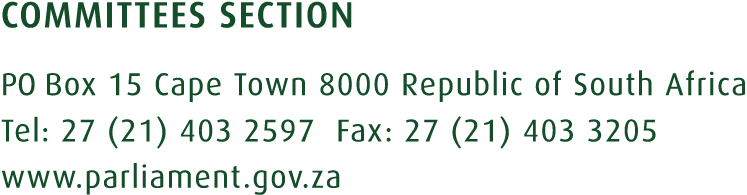 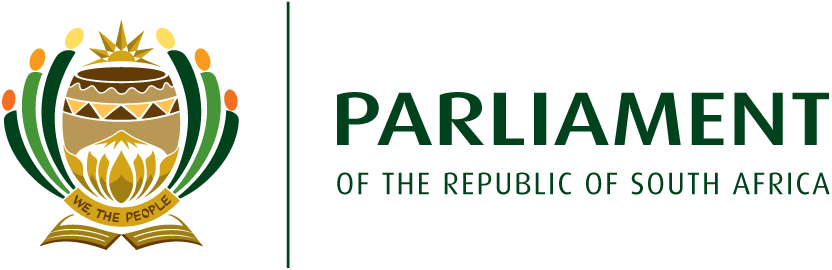 DRAFT PROGRAMME OF THE PORTFOLIO COMMITTEE ON ENVIRONMENTAL AFFAIRS, FORESTRY AND FISHERIES FOR THE FIRST TERM OF THE SIXTH PARLIAMENT: (2-29 JULY 2019. ______________________________________________________________________________________________________________________________________________________________________________________________________________________________________________________________Chairperson: To be confirmedChairperson: Portfolio Committee on Environmental Affairs, Forestry and Fisheries			Signature ---------------- Date ----______________________________________________________________________________________________________________________________________________________________________________________________________________________________________________________________Mrs N GibaUnit Manager		              										Signature ----------------- Date ----For Approval:______________________________________________________________________________________________________________________________________________________________________________________________________________________________________________________________														Signature--------------------- Date -----House Chairperson: Committees, Oversight and ICTDATETIMEAGENDAOBJECTIVESVENUETues, 2 July 201911:30Election of the ChairpersonTo elect the Chairperson of the Portfolio Committee on Environmental Affairs, Forestry and Fisheries.Committee Room to be confirmed.Wed, 3 July 2019 10:00 – 17:00Briefing by the Departments of Environmental Affairs, Forestry and Fisheries on their Annual Performance Plan for 2019/20 and Budget Vote 27 To receive briefings on the APP and the Budget of the Department of Environmental Affairs for 2019/20 financial year.To be confirmed.Thurs, 4 July 201910:00 – 17:00Continuation of the briefing by the Departments of Environmental Affairs, Forestry and Fisheries on their Annual Performance Plan for 2019/20 and Budget Vote 27To receive briefings on the APP and the Budget of the Department of Environmental Affairs for 2019/20 financial year.To be confirmed.Tues, 9 July 201910:00 – 12:00Consideration and adoption of Budget Vote Report 27 2019.Consideration and adoption of the Budget Vote Committee Report, 2019.To be confirmed. 11 July 2019 @ 16:30 Debate on Environmental Affairs 11 July 2019 @ 16:30 Debate on Environmental Affairs 11 July 2019 @ 16:30 Debate on Environmental Affairs 11 July 2019 @ 16:30 Debate on Environmental Affairs 11 July 2019 @ 16:30 Debate on Environmental Affairs July 2019 (TBC)Debate on Agriculture, Rural Development and Land Reform July 2019 (TBC)Debate on Agriculture, Rural Development and Land Reform July 2019 (TBC)Debate on Agriculture, Rural Development and Land Reform July 2019 (TBC)Debate on Agriculture, Rural Development and Land Reform July 2019 (TBC)Debate on Agriculture, Rural Development and Land Reform